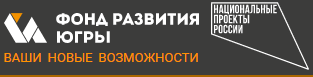 Фонд развития Ханты-Мансийского автономного округа – ЮгрыЦентр компетенций в сфере сельскохозяйственной кооперации и поддержки фермеровЗаявление на оказание услуги по проведению сертификации пищевой продукциина соответствие требованиям и стандартам «Халяль»(подпись)________________________(Ф.И.О.)___________________________________                     М.П.Наименование Заявителя:_____________________________________________________________________________________ФИО руководителя и должность:______________________________________________________________________________Сведения о документе, подтверждающего полномочия представителя Заявителя______________________________________________________________________________Юридический адрес (индекс, город, адрес в соответствии с уставными документами):______________________________________________________________________________Фактический адрес (индекс, город, адрес):______________________________________________________________________________ОГРН/ИНН:Контактный телефон:Адрес электронной почты:Прошу оказать услугу по проведению сертификации пищевой продукциина соответствие требованиям и стандартам «Халяль»